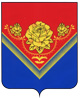 АДМИНИСТРАЦИЯГОРОДСКОГО ОКРУГА ПАВЛОВСКИЙ ПОСАД
МОСКОВСКОЙ ОБЛАСТИПОСТАНОВЛЕНИЕ24.08.2022 №1457г. Павловский ПосадВ соответствии с Бюджетным кодексом Российской Федерации, постановлением Администрации городского округа Павловский Посад Московской области от 05.08.2020 № 999 (в ред. от 20.02.2021 №232) «Об утверждении порядка разработки и реализации муниципальных программ городского округа Павловский Посад Московской области», в части уточнения объемов финансирования  программы/подпрограммы на 2022 г.-2023 г.,ПОСТАНОВЛЯЮ:	1. Внести изменения в муниципальную программу «Цифровое муниципальное образование» (далее - Программа), утвержденную постановлением Администрации городского округа Павловский Посад от 18.11.2019 №2081 (в редакции постановления от 10.06.2022 №999) изложив её в новой редакции (прилагается).	2. Опубликовать настоящее постановление в средствах массовой информации и разместить на официальном сайте Администрации городского округа Павловский Посад Московской области в сети Интернет. 3. Контроль за исполнением настоящего постановления возложить на директора МКУ «Управление делами» городского округа Павловский Посад Московской области Иванова А.А.Глава городского округа Павловский Посад			           	         Д.О. СеменовЭ.В. Прилепская8 (49643) 2-23-98